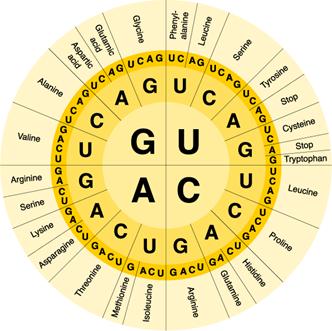 SCIENCE 10 GENETICS DATA SHEET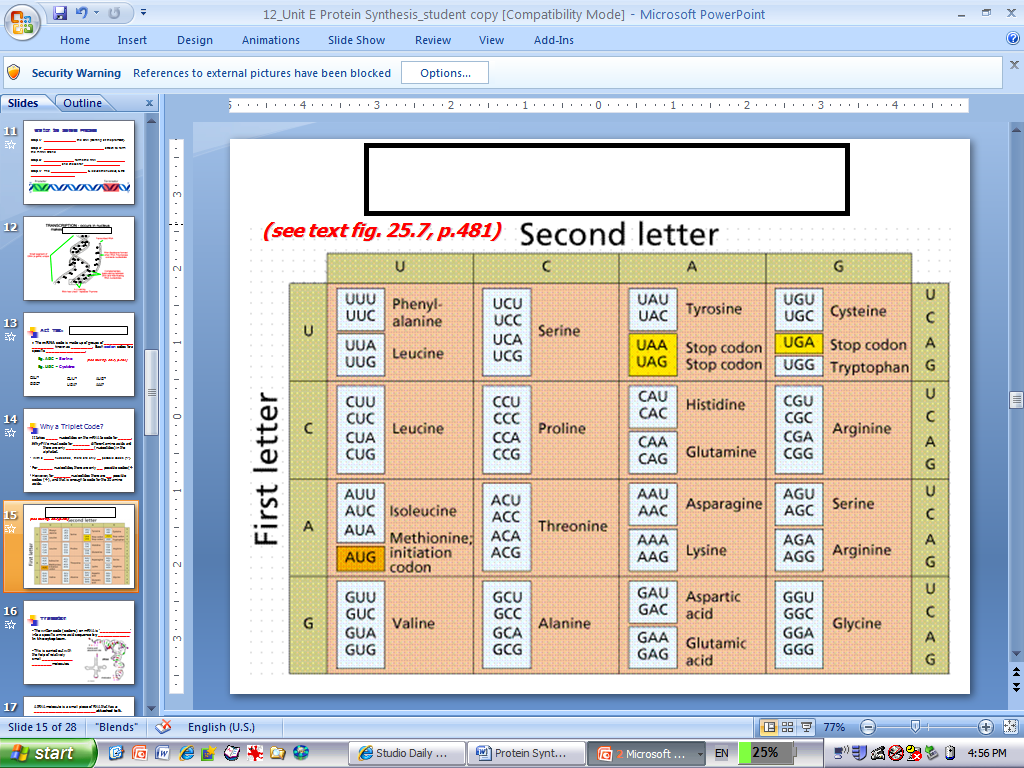 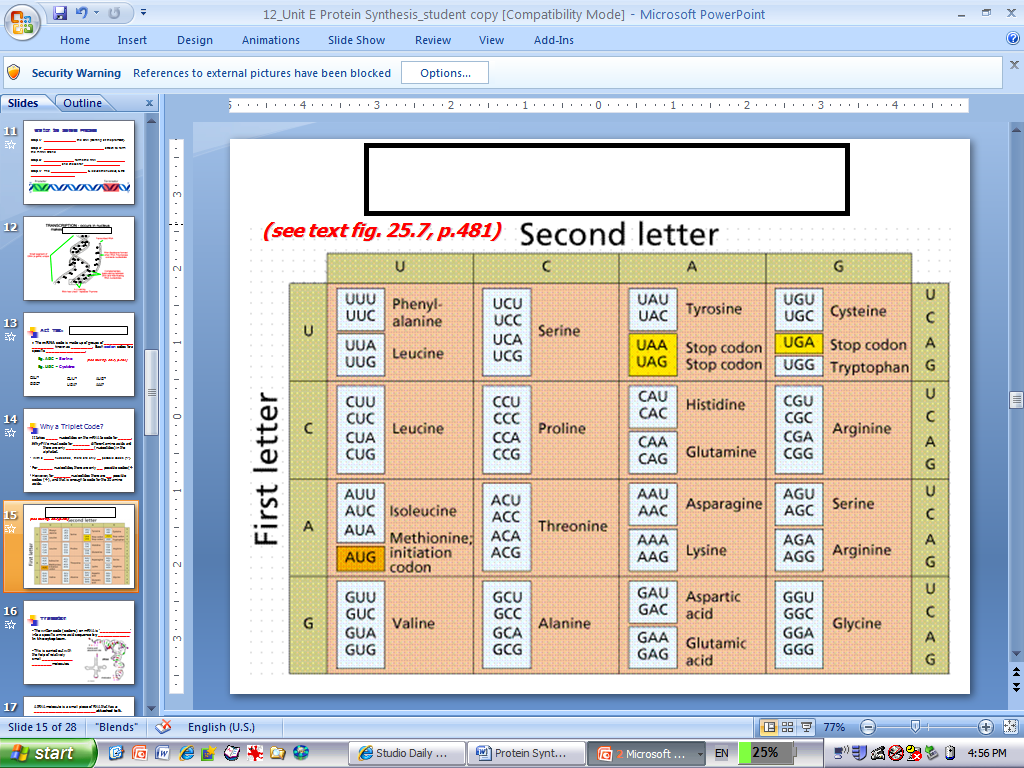 SCIENCE 10 GENETICS DATA SHEET